Палитра командПоставьте в соответствие номера блоков и их названия (в таблице после названия укажите номер блока)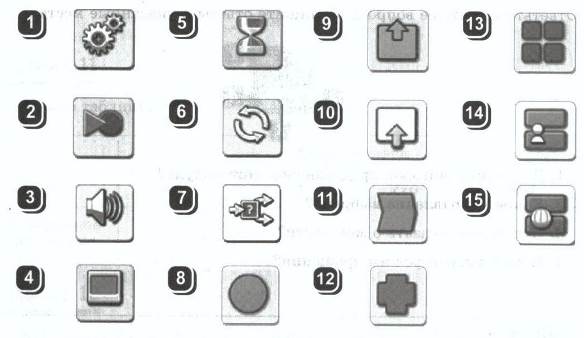 Блок ДвижениеЗаполните таблицу:Заполните таблицу:Название блокаУкажите номер блокаНазвание блокаУкажите номер блокаДанныеИз ИнтернетаДатчикиМои блокиДвижениеОжиданиеДействияОператорыДополненияОсновнойЗапись/ВоспроизведениеПереключательЗапись/ВоспроизведениеЦиклЗвукЭкранОборот колесаОборот колесаОборот колесаОборот колеса90°180°270°360°Пройденное расстояние, см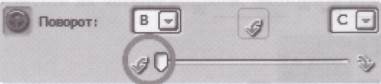 Разворот робота (на месте)Разворот робота (на месте)Разворот робота (на месте)Разворот робота (на месте)На 90°На 180°На 270°На 360°Число «градусов» в настройках блока Движение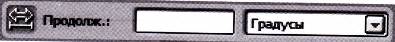 